Систематические занятия будут хорошим подспорьем в укреплении здоровья, но пожалуйста, не забывайте, что совмещение спорта и курения это большая н а г р у з к а  д л я  о р г а н и з м а .  Н е переусердствуйте, иначе ухудшение самочувствия сведет ваш благородный порыв к нулю.Спорт сам по себе станет отличным лекарством против курения. Ведь такие упражнения помогают не только укрепится физически, но и развивают выносливость, упорство в достижении целей, незаурядную выдержку. А это именно то, чего изначально не хватало, чтобы покончить с вредной привычкой. Сигареты не смогут конкурировать с отличным настроением, приливом сил, бодрости, и по спортивному подтянутой внешностью. Здоровый образ жизни гораздо лучше помогает решать те проблемы, которые мы привыкли закуривать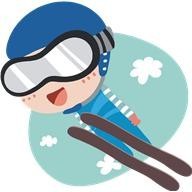 «БРОСАЙ КУРИТЬ, ВСТАВАЙ НА ЛЫЖИ!»МКОУ Рудовская СОШНемного статистики:Курениеи спорт вещи неВ Российской Федерации курит около 50%  взрослого  населения,  а  около100. 000  россиян  ежегодно  умирает от  курения.  Ученые  полагают,  что в  настоящее  время  на  нашей  планете н а с ч и т ы в а е т с я о к о л о  м и л л и а р д а курильщиков. Заболевания, которые прямо или косвенно связаны с курением, каждый год уносят три с половиной миллиона жизней. Через двадцать лет общая смертность от таких болезней достигнет десяти миллионов и превысит число жертв ВИЧ- инфекци.совместимые!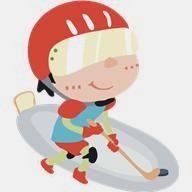 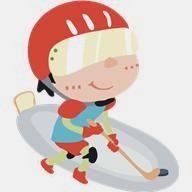 Курение и сигаретный дым вступает в непосредственный контакт с легкими, сильно увеличивая риск заболевания раком, пневмонией,  эмфиземой,  хроническим б р о н х и т о м и  д р у г и м и  л е г о ч н ы м и заболеваниями,  затрудняющими  дыхание. К счастью многие изменения обратимы.Курение и ваше сердце:Эффект воздействия химических веществ, содержащихся в табачном дыме, на организм является основным фактором риска чтобы заболеть инфарктом миокарда и другими сердечными заболеваниями.Инфаркт миокарда, сердечно-сосудистое заболевание, характеризующееся образованием инфаркта в мышце сердца в результате нарушения коронарного кровообращения (атеросклероз, тромбоз, спазм венечных артерий). Развитию инфаркта миокарда (большей частью на фоне приступов стенокардии)  способствуют  в  том  числе и курение.Курение и Ваш внешний вид:Курение отрицательно влияет на ваш внешний вид. Оно вызывает пожелтение зубов и  ногтей,  а  так  же  увеличивает число морщин и приводит к синдрому «Лицо курильщика». Многие люди считают, что курение помогает контролировать вес. Но на самом деле бросив курить в среднем люди набирают не более 3-х кг. Правильная диета и физические упражнения помогут вам контролировать вес после  того  как  вы  бросили  курить. От многолетнего курения мышцы сосудов начинают судорожно сжиматься, в результате в ткани образуется множество маленьких трещин. Эти повреждения приводят к очень неблагоприятным последствиям. Во-первых кровяные тельца приобретают большую клейкость, образуя кровяные сгустки, а во- вторых, появляются мелкие шрамы, и гладкая сама по себе внутренняя поверхность сосудов становится шершавой.Эти шероховатости способствуют скоплению час- тичек жира и извести, а это ускоряет возникнове- ние атеросклероза.Курение и зрение:Медицинские исследования показали, что курение  может  стать  причиной  слепоты. В основном это происходит с пожилыми курящими от возрастного перерождения глазной оболочки.Курение и слух:Исследование показало: курящие в 1,7 раза чаще становятся тугоухими. Среди курящих людей в возрасте от 60 до 69 хуже слышать стали 56,4%. Среди некурящих слух ухудшился у 35,5%. Среди бросивших курить тугоухостью стали страдать 47,3%.Курение и стрессы:Даже если вам не хочется курить, ваш орга- низм уже привык к никотину и «просит еще». По- стоянная потребность в никотине держит вас на пике нервного напряжения, увеличивая стрес- сы. К счастью этот эффект обратим.Курение и диабет:Если  у  вас  диабет  и  вы  курите, то вы подвергаетесь большому риску осложнений, включая  проблемы  с  глазными  сосудами и сосудами конечностей.Курение и рак:Курение может вызвать рак в органах, которые входят в соприкосновение с дымом, такими как легкие, горло и рот. Так как химические вещества из дыма проникают в кровь, рак может возникать во многих других органах.Пассивное курение:Курение действует не только на вас. Табачный дым попадает в легкие окружающих и это может вызвать любые осложнения, какие наблюдаются у обычных курильщиков.Может ли спорт принести пользу курящим людям?Общеизвестно, что спорт — это в первую очередь физические нагрузки. И в это время нам особенно необходим кислород. Иначе мы не справимся. Насыщение крови кислородом имеет первостепенное значение для работы организма без проблем. А что если все-таки совместить: спорт и курение? Тогда наша дыхательная система очень быстро начнет работать с перебоями. Снизится жизненная емкость легких. Начнутся патогенные процессы и в бронхах, и в самих легких. Во время первой же пробежки мы быстро начнем задыхаться и кашлять. Недостаток кислорода в крови приводит к забитости мышц и какие-то, казалось бы, аутсайдеры легко нас обгоняют. Всем известно, что курение приводит к сердечнососудистым заболеваниям, а в спорте, понятно, тахикардия не поможет, а превратит тренировки в не очень приятный процесс. Ну и слабые сосуды, тоже не поспособствуют спортивным достижениям.Если возник вопрос: «А не заняться лиспортом?» - значит не все нас устраивает, но есть желание что-то изменить. Может быть, просто надоело чувствовать себя вечно уставшими и слабыми, постоянно болеть и бороться с плохим настроением? Конечно, лучше всего сразу и решительно бросить все вредные привычки!Не получается? Тогда попробуем постепенно вытеснить плохое, заменяя его хорошим. И вот тут-то спорт нам и поможет! Занятия спортом, в какой-то мере, способны компенсировать вред от курения. В чем именно спорт  помогает?  Умеренная  физическая а к т и в н о с т ь  п о м о г а е т  о р г а н и з м у самовосстанавливаться. Даже если вы курите достаточно давно и за плечами багаж хронических заболеваний, спорт поможет значительно улучшить общее самочувствие. А ведь для курящего человека очень важно вернуть хороший тонус организму.